Внеочередное  заседание                                                    28-го созыва                                                      РЕШЕНИЕ08   июля 2020 года                                                                №75О внесении   изменений в решение Совета сельского поселения Азяковский  сельсовет муниципального района Бураевский район Республики Башкортостан от 24 января 2017 года №122 «Об утверждении Правил землепользования и застройки сельского поселения Азяковский   сельсовет муниципального района Бураевский район Республики Башкортостан»В соответствии с Федеральным законом от 06 октября 2003 года №131-ФЗ «Об общих принципах организации местного самоуправления в Российской Федерации», Градостроительным кодексом Российской Федерации от 29.12.2004 № 190-ФЗ, Совет сельского поселения Азяковский   сельсовет муниципального района Бураевский район Республики Башкортостан решил:1. Внести в решение Совета сельского поселения Азяковский  сельсовет муниципального района Бураевский район Республики Башкортостан от 24 января 2017 года №122 «Об утверждении Правил землепользования и застройки сельского поселения Азяковский   сельсовет муниципального района Бураевский район Республики Башкортостан» следующие изменения: 1)   часть 1 статьи 13 дополнить абзацем следующего содержания:  « Заявление о предоставлении разрешения на условно разрешенный вид использования может быть направлено в форме электронного документа, подписанного электронной подписью в соответствии с требованиями Федерального закона от 6 апреля 2011 года N 63-ФЗ "Об электронной подписи" ;2)   часть 1 статьи 46 дополнить  абзацем  следующего содержания:     « Заявление о предоставлении разрешения на отклонение от предельных параметров разрешенного строительства, реконструкции объектов капитального строительства может быть направлено в форме электронного документа, подписанного электронной подписью»;3)  часть 3  статьи 56 дополнить абзацем следующего содержания:« Разрешение на ввод объекта в эксплуатацию выдается в форме электронного документа, подписанного электронной подписью, в случае, если это указано в заявлении о выдаче разрешения на ввод объекта в эксплуатацию»;4) часть 4 статьи 13 слова «10 дней» заменить словами «семи рабочих дней»;5) часть 4 статьи 56 слова «10 дней» заменить словами «пяти рабочих дней».2. Опубликовать настоящее решение на информационном стенде и официальном сайте администрации сельского поселения Азяковский  сельсовет. 3. Настоящее решение вступает в силу со дня официального опубликования.Глава сельского поселения	А.Т.МухаяровБАШҠОРТОСТАН РЕСПУБЛИКАҺЫБОРАЙ РАЙОНЫ МУНИЦИПАЛЬРАЙОНЫНЫҢ ӘЗӘК АУЫЛ СОВЕТЫ
АУЫЛ БИЛӘМӘҺЕ СОВЕТЫ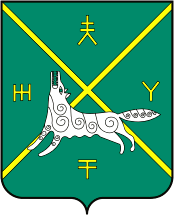 СОВЕТ СЕЛЬСКОГО ПОСЕЛЕНИЯ АЗЯКОВСКИЙ СЕЛЬСОВЕТ МУНИЦИПАЛЬНОГО  РАЙОНРЕСПУБЛИКИ БАШКОРТОСТАН